ПРИЛОЖЕНИЕ.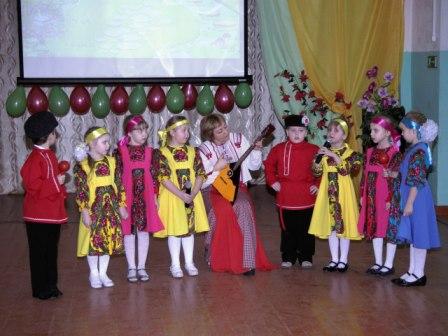 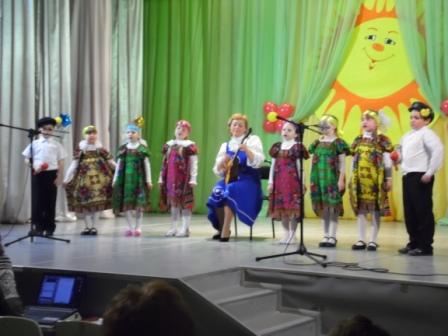 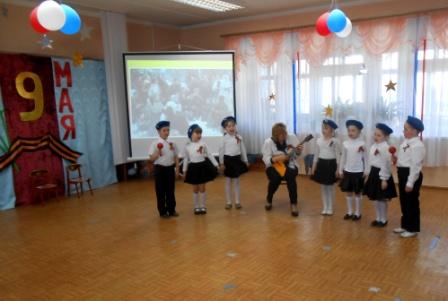 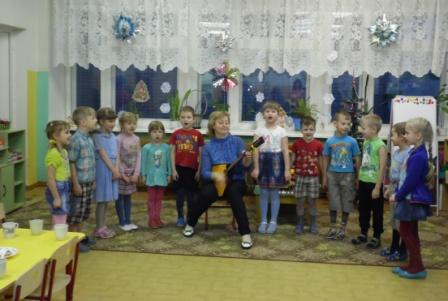 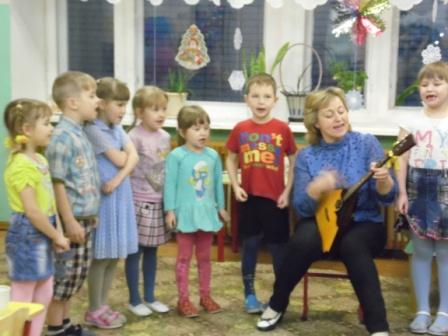 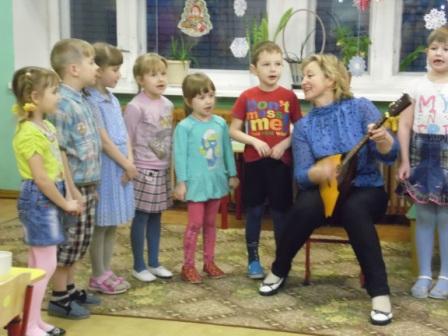 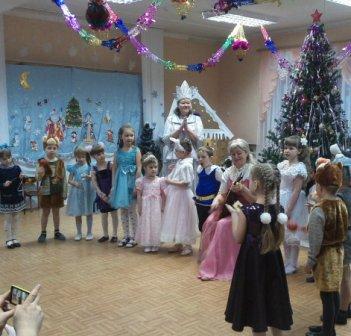 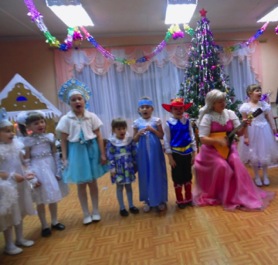 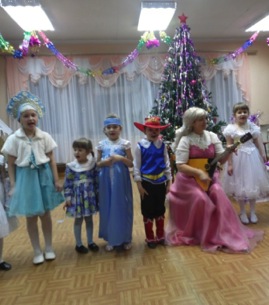 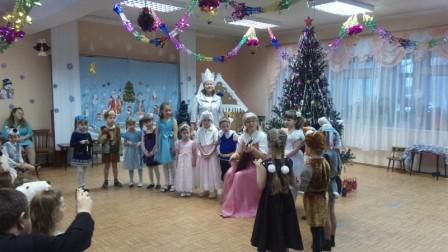 ЖЕЛАЕМ ВСЕМ УДАЧИ И ТВОРЧЕСКИХ УСПЕХОВ!